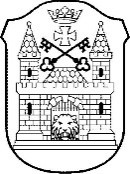 PĀRDAUGAVAS BĒRNU UN JAUNIEŠU CENTRS „ALTONA” Altonavas iela 6, Rīga, LV-1004, tālrunis/fakss 67612354, e-pasts pbjcaltona@riga.lv  NOLIKUMS Rīgā Rīgas pilsētas vispārējās un interešu izglītības iestāžu audzēkņu Lego konkursa nolikumsVispārīgie jautājumiŠis nolikums nosaka kārtību, kādā norisinās Rīgas pilsētas vispārējās  interešu izglītības iestāžu audzēkņu Lego konkurss (turpmāk – Konkurss).Konkursa mērķis ir:Veicināt bērnu radošo un loģisko domāšanu un attīstīt telpisko izjūtu.Konkursa uzdevumi ir:izvērtēt audzēkņa spēju risināt konkrētu problēmu, izmantojot Lego konstruktoru;rosināt LEGO programmas attīstību interešu izglītībā, kā daļu no STEM jomas;novadīt Konkursu Ruses ielā 13.Konkursu rīko Pārdaugavas bērnu un jauniešu centrs “Altona” (turpmāk – PBJC “ALTONA”) sadarbībā ar Rīgas valstspilsētas pašvaldības Izglītības, kultūras un sporta departamenta Sporta un jaunatnes pārvaldi (turpmāk – Departaments) Sporta un jaunatnes pārvaldi (turpmāk kopā – Organizatori).Iestāde ir atbildīga par dalībnieku drošību saskaņā ar Ministru kabineta noteikumu prasībām, kādas jānodrošina izglītības iestādēs un to organizētajos pasākumos. Ārkārtas situācijas gadījumos rīkojas atbilstoši Departamenta noteiktajai kārtībai.Atbildīgā persona par Konkursa norisi pie Pārdaugavas BJC “Altona” izglītības metodiķes Janas Liepiņas, tālrunis 26306103, jliepina7@edu.riga.lv .II. Konkursa norises vieta un laiksKonkurss notiek 2024. gada 3.aprīlī plkst. 15:00.Konkurss notiek Pārdaugavas bērnu un jauniešu centrā “Altona”, Ruses ielā 13.Konkursa nolikums un informācija par Konkursu tiek publicēta tīmekļvietnē www.intereses.lv un Iestādes tīmekļvietnē www.altona.riga.lv.  III. Konkursa dalībnieki, pieteikumu iesniegšana un dalības nosacījumiKonkursā piedalās Rīgas vispārējās un interešu izglītības iestāžu audzēkņi (turpmāk – Dalībnieki) divas vecuma grupas:1.- 3. klases grupa;4.- 6. klases grupa.Pieteikuma formu dalībai Konkursā aizpildīt elektroniski https://forms.office.com/e/nyPhWHdEiR  līdz 28.03.2024.Dalībai Konkursā pedagogs var pieteikt ne vairāk kā trīs audzēkņus.Kopējais dalībnieku skaits konkursā ir ierobežots - 50 dalībnieki. Pārējie pieteikumi tiks salikti rezervēs sarakstā atbilstoši iesniegšanas datumam un laikam.Konkursa dalības nosacījumi:laicīgi saņemts pieteikums;tikai individuālais darbs, bez pedagoga palīdzības;katram dalībniekam ir savs individuālais līdzi paņemtais LEGO konstruktora materiāls ar vienu pelēko pamatni 38x38cm.Konkursa tēma: audzēkņi sacenšas, veicot radošu darbu pēc noskatītās animācijas filmas motīviem;darba izpildes laiks 1 astronomiska stunda;darbs veidojas telpiski;nav iespējams izmantot LEGO figūriņas (t.sk. cilvēciņus, dzīvniekus, augus utml.).Konkursa darbu vērtēšanās laikā, dalībnieki tiks iesaistīti dažādas LEGO aktivitātes. IV. Vērtēšanas noteikumiKonkursa Dalībnieku sniegumu vērtē Iestādes izveidota un apstiprināta vērtēšanas komisija.Konkursa uzdevumi  tiek vērtēti 35 punktu sistēmā.Atbilstība tēmai no 1 līdz 5 punktiem;Darba sarežģītība no 1 līdz 10 punktiem;Radoša pieeja no 1 līdz 10 punktiem;Prasme konstruēt un savienot LEGO detaļas no 1 līdz 5 punktiem;Darba kopējais iespaids no 1 līdz 5 punktiem.Vērtēšanas komisijai ir tiesības lemt par vietu nepiešķiršanu vai vairāku vietu piešķiršanu.Vērtēšanas komisijas lēmums ir galīgs un neapstrīdams.V. Konkursa laureātu apbalvošanaKonkursa rezultātu paziņošana notiek 2024. gada 3.aprīlī, Ruses ielā 13 plkst. 17:30.Informācija par Konkursa  rezultātiem 2024. gada 5.aprīlī tiek publicēta Iestādes tīmekļvietnē www.altona.riga.lv un www.intereses.lv . Dalībnieka personas datu aizsardzība attiecībā uz personas datu apstrādiPersonas datu apstrādes tiesiskais pamats ir Izglītības likuma 17.panta pirmā daļa, 18.panta otrās daļas 12. un 13.punkts, Eiropas Parlamenta un Padomes 2016.gada 27.aprīļa regulas (ES) 2016/679 par fizisku personu aizsardzību attiecībā uz personas datu apstrādi un šādu datu brīvu apriti un ar ko atceļ direktīvu 95/46/EK (Vispārīgā datu aizsardzības regula) 6.panta pirmās daļas e.punkts.Papildu informācija par personas datu apstrādi pieejama Departamenta tīmekļvietnē https://iksd.riga.lv/lv/rd-iksd/Personas-datu-apstrade.Nolikumā noteikto mērķu sasniegšanai un Konkursa publicitātes nodrošināšanai, tiks veikta Dalībnieku/iesniegto darbu fotografēšana un video ierakstīšana, un pasākuma laikā iegūtās fotogrāfijas un veiktie videoieraksti tiks izvietoti  Rīgas interešu izglītības metodiskā centra tīmekļvietnē https://www.intereses.lv/ , Rīgas domes Izglītības, kultūras un sporta departamenta Sporta un jaunatnes pārvaldes tīmekļvietnē www.iksd.riga.lv , Iestādes tīmekļvietnē https://altona.riga.lv/ , PBJC “Altona” Facebook un Instagram lapās. Organizatori neuzņemas atbildību par trešo personu foto un/vai video uzņemšanu un to izmantošanu.Dalībniekam/Dalībnieka likumiskajam pārstāvim ir tiesības lūgt neveikt un iebilst fotogrāfiju un videoierakstu veikšanai un publicēšanai, nosūtot savu lūgumu uz Iestādes – pasākuma organizatora e-pasta adresi pbjcaltona@riga.lv, norādot Dalībnieka identificējošu informāciju (piemēram, fotografēšanas laiku un izskatu raksturojošu informāciju).Nepilngadīgā Dalībnieka fotografēšana un filmēšana, kā arī Dalībnieka personas datu publiskošana tiks veikta ar Dalībnieka likumiskā pārstāvja piekrišanu (skat. pielikumu).Dalībnieks/Dalībnieka likumiskais pārstāvis/pedagogs atbild par precīzu Dalībnieka datu iesniegšanu Iestādei – pasākuma organizatoram. Trešās personas nav tiesīgas iesniegt Dalībnieku datus un tas var tikt uzskatīts par tiesību aktu pārkāpumu.Liepiņa 26306103PielikumsPārdaugavas bērnu un jauniešu centrs “ALTONA”27.02.2024. nolikumam Nr.BJCP-24-1-nosRīgas pilsētas vispārējās un interešu izglītībasiestāžu audzēkņu Lego konkurssLikumiskā pārstāvja piekrišana nepilngadīga bērna personas datu publiskošanai saistībā ar piedalīšanos Rīgas pilsētas vispārējās un interešu izglītības iestāžu audzēkņu Lego konkursā Liepiņa, 2630610327.02.2024.                                     Nr.BJCP-24-1-nosDirektoreM.BernandeEs, piekrītu mana bērna(vārds, uzvārds)(vārds, uzvārds)  personas datu publiskošanai – fotogrāfiju un video izvietošanai sociālo tīklu kontos Facebook un Instagram un Pārdaugavas bērnu un jauniešu centra “ALTONA”  tīmekļvietnē www.altona.riga.lv, www.iksd.riga.lv, www.intereses.lv.Esmu informēts, ka varu atsaukt savu piekrišanu personas datu publiskošanai, rakstot uz Pārdaugavas bērnu un jaunieša centra “ALTONA” e-pastu pbjcaltona@riga.lv. Iestāde nodrošina attiecīgās personas datu dzēšanu vai aizklāšanu.  personas datu publiskošanai – fotogrāfiju un video izvietošanai sociālo tīklu kontos Facebook un Instagram un Pārdaugavas bērnu un jauniešu centra “ALTONA”  tīmekļvietnē www.altona.riga.lv, www.iksd.riga.lv, www.intereses.lv.Esmu informēts, ka varu atsaukt savu piekrišanu personas datu publiskošanai, rakstot uz Pārdaugavas bērnu un jaunieša centra “ALTONA” e-pastu pbjcaltona@riga.lv. Iestāde nodrošina attiecīgās personas datu dzēšanu vai aizklāšanu.  personas datu publiskošanai – fotogrāfiju un video izvietošanai sociālo tīklu kontos Facebook un Instagram un Pārdaugavas bērnu un jauniešu centra “ALTONA”  tīmekļvietnē www.altona.riga.lv, www.iksd.riga.lv, www.intereses.lv.Esmu informēts, ka varu atsaukt savu piekrišanu personas datu publiskošanai, rakstot uz Pārdaugavas bērnu un jaunieša centra “ALTONA” e-pastu pbjcaltona@riga.lv. Iestāde nodrošina attiecīgās personas datu dzēšanu vai aizklāšanu.Datums:Likumiskais pārstāvis:(paraksts, vārds, uzvārds)DirektorsM.Bernande